РОССИЙСКАЯ ФЕДЕРАЦИЯКОСТРОМСКАЯ ОБЛАСТЬГАЛИЧСКИЙ МУНИЦИПАЛЬНЫЙ РАЙОН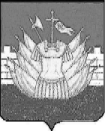 СОВЕТ ДЕПУТАТОВДМИТРИЕВСКОГО СЕЛЬСКОГО ПОСЕЛЕНИЯР Е Ш Е Н И Еот « 28 » сентября 2018 года  № 165О внесении изменений в Решение Совета депутатов Дмитриевского сельского поселения от 24.11.2017г. № 119 «Об установлении налога на имущество физических лиц»В целях приведения муниципальных правовых актов Дмитриевского сельского поселения в соответствие с законодательством Российской Федерации, руководствуясь законом Костромской области №684 от 23.11.2017г. «О внесении изменений в Закон Костромской области «О налоге на имущество организаций на территории Костромской области» и признании утратившим силу некоторых законодательных актов Костромской области», Уставом муниципального образования Дмитриевское сельское поселение, Совет депутатов сельского поселения РЕШИЛ:1. Внести в Решение Совета депутатов Дмитриевского сельского поселения №119 от 24.11.2017г. «Об установлении налога на имущество физических лиц на территории Дмитриевского сельского поселения Галичского муниципального района Костромской области» (далее Решение) следующие изменения:1.1.п.п.1 статьи 2 части 1 Решения изложить в следующей редакции:«1) 0,3 процента в отношении:- жилых домов, частей жилых домов, квартир, частей квартир, комнат;- объектов незавершенного строительства в случае, если проектируемым назначением таких объектов является жилой дом;- единых недвижимых комплексов, в состав которых входит хотя бы один жилой дом;- гаражей и машино-мест, в том числе расположенных в объектах налогообложения, указанных в подпункте 2 настоящего пункта;- хозяйственных строений или сооружений, площадь каждого из которых не превышает 50 квадратных метров и которые расположены на земельных участках, предоставленных для ведения личного подсобного, дачного хозяйства, огородничества, садоводства или индивидуального жилищного строительства;».2. Решение Совета депутатов Дмитриевского сельского поселения Галичского муниципального района Костромской области от 27.08.2018 № 159 «О внесении изменений в решение Совета депутатов Дмитриевского сельского поселения от 24.11.2017 № 119 «Об установлении налога на имущество физических лиц» считать утратившим силу.3. Настоящее решение вступает в силу со дня его официального опубликования (обнародования) и распространяет свое действие на правоотношения, связанные с исчислением налога на имущество физических лиц с 01 января 2017 года.Глава сельского поселения:                                                     А.В.Тютин